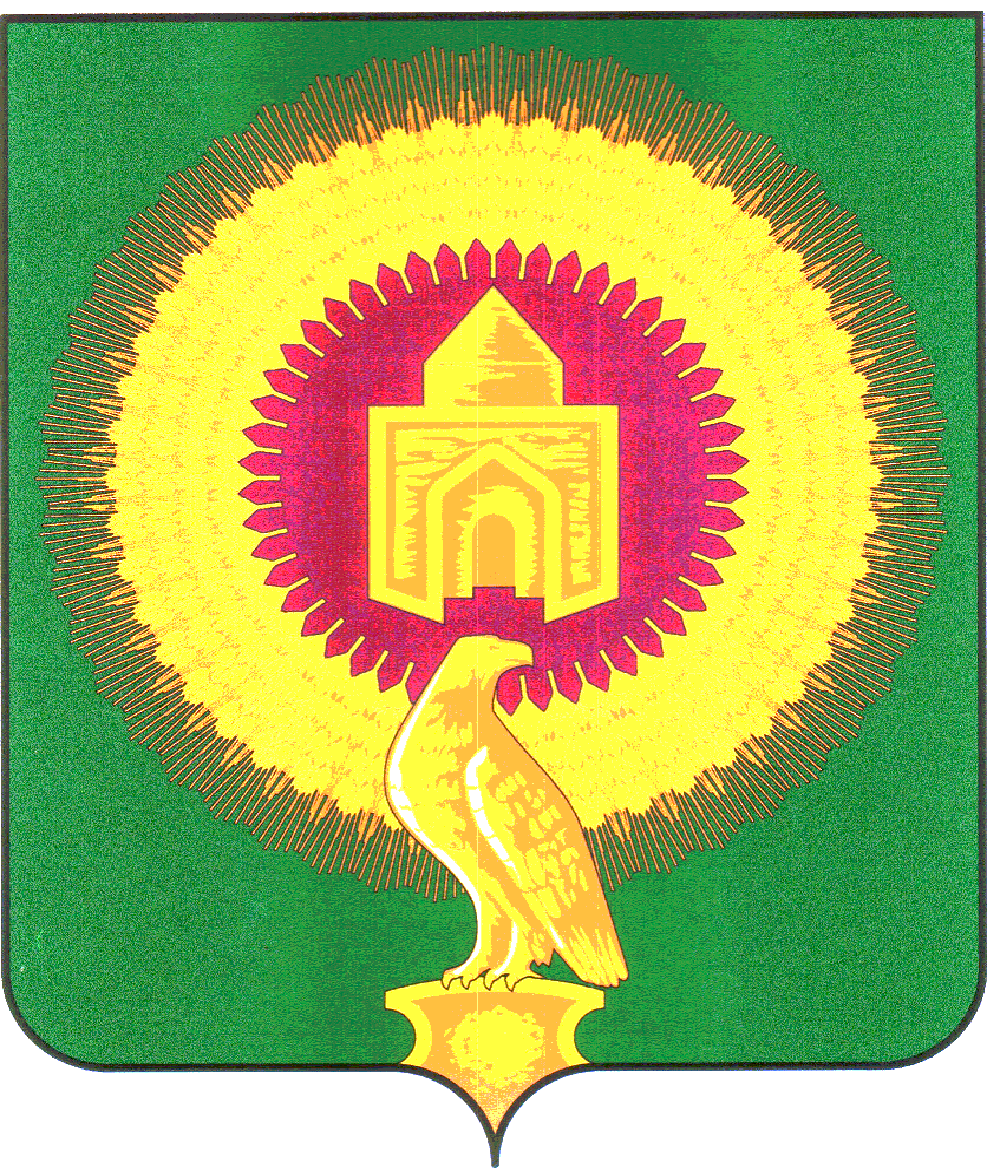                                                 СОВЕТ ДЕПУТАТОВКАЗАНОВСКОГО СЕЛЬСКОГО ПОСЕЛЕНИЯВАРНЕНСКОГО МУНИЦИПАЛЬНОГО РАЙОНА ЧЕЛЯБИНСКОЙ ОБЛАСТИ                                                      РЕШЕНИЕот 18 января 2023 года                   № 03п. КазановкаО внесении изменений в Положениеоб оплате труда работников, занимающих должности, не отнесенные к должностям муниципальной службы Казановскогосельского поселения Варненского муниципального района Челябинской области, и осуществляющих техническое обеспечение деятельности органов  местного самоуправления Казановского сельского поселения Варненского муниципального района Челябинской области, утвержденное  решением Совета депутатов Казановскогосельского поселения № 10 от 08.06.2022 г. В соответствии со ст.134 Трудового Кодекса Российской Федерации в целях обеспечения повышения уровня реального содержания заработной платы работников занимающих должности, не отнесенные к должностям муниципальной службы Казановского сельского поселения Варненского муниципального района, и осуществляющих техническое обеспечение деятельности органов местного самоуправления Казановского сельского поселения Варненского муниципального района, Совет депутатов Казановского сельского поселенияРЕШАЕТ:1. Внести в Положение об оплате труда работников, занимающих должности, не отнесенные к должностям муниципальной службы Казановского сельского поселения Варненского муниципального района Челябинской области, и осуществляющих техническое обеспечение деятельности органов местного самоуправления Казановского сельского поселения Варненского муниципального района Челябинской области, утвержденное решением Совета депутатов Казановского сельского поселения № 10 от 08.06.2022 г. следующие изменения:1.Добавить п.8, следующего содержания: - 8. Индексация оплаты труда работников, занимающих должности, не отнесенные к должностям муниципальной службы Казановского сельского поселения Варненского муниципального района, и осуществляющих техническое обеспечение деятельности органов местного самоуправления Казановского сельского поселения Варненского муниципального района проводится не реже 1 раза в год, в соответствии с законодательством Российской Федерации, Челябинской области и Варненского муниципального района на основании решения Совета депутатов Казановского сельского поселения       2.Настоящее Решение распространяет свое действие на правоотношения, возникшие с 1января 2023 года.        3.Настоящее Решение направить Главе Казановского сельского поселения Варненского муниципального района Челябинской области для подписания и обнародования.Председатель Совета депутатовКазановского сельского поселения:                                          Хасанова Р.У.Глава КазановскогоСельского поселения:                                                               Коломыцева Т.Н.